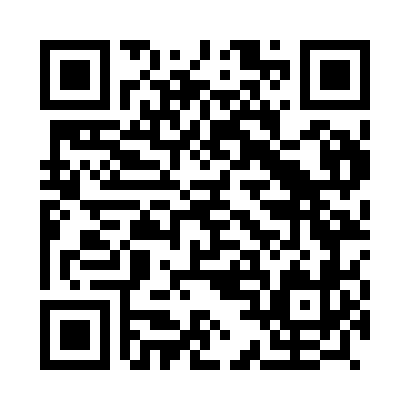 Prayer times for Amial, PortugalWed 1 May 2024 - Fri 31 May 2024High Latitude Method: Angle Based RulePrayer Calculation Method: Muslim World LeagueAsar Calculation Method: HanafiPrayer times provided by https://www.salahtimes.comDateDayFajrSunriseDhuhrAsrMaghribIsha1Wed4:566:381:346:288:3010:062Thu4:556:371:346:298:3110:073Fri4:536:361:346:298:3210:094Sat4:526:351:346:308:3310:105Sun4:506:341:346:308:3410:116Mon4:486:321:346:318:3510:137Tue4:476:311:336:318:3610:148Wed4:456:301:336:328:3710:159Thu4:446:291:336:328:3810:1710Fri4:426:281:336:338:3910:1811Sat4:416:271:336:338:4010:2012Sun4:396:261:336:348:4110:2113Mon4:386:251:336:348:4210:2214Tue4:376:241:336:358:4310:2415Wed4:356:231:336:358:4410:2516Thu4:346:231:336:368:4510:2617Fri4:326:221:336:368:4510:2818Sat4:316:211:336:378:4610:2919Sun4:306:201:336:378:4710:3020Mon4:296:191:346:388:4810:3221Tue4:276:191:346:388:4910:3322Wed4:266:181:346:398:5010:3423Thu4:256:171:346:398:5110:3524Fri4:246:171:346:408:5110:3725Sat4:236:161:346:408:5210:3826Sun4:226:151:346:418:5310:3927Mon4:216:151:346:418:5410:4028Tue4:206:141:346:428:5510:4129Wed4:196:141:346:428:5510:4230Thu4:186:131:356:438:5610:4331Fri4:176:131:356:438:5710:45